    Б О Й О Р О Ҡ		                             	                      РАСПОРЯЖЕНИЕ  «24» ноября 2022 й .                         № 1-26                   «24» ноября 2022г.О списании материальных запасов    С   целью обеспечения своевременного списания товарно-материальных ценностей пришедших в негодность и стоящих на балансе администрации сельского поселения Дмитриево-Полянский сельсовет Шаранского района, на основании заключения комиссии:1. Произвести списание следующего имущества:   - телефонные аппараты – 3 шт.; Инв.номер 1213600031  - модем, инвентарный номер 1213600004  - ББП пожарный 2011 г., Инв.номер 11085200032. Централизованной бухгалтерии в срок до 20 декабря 2022 года произвести списание материальных запасов, руководствуясь настоящим распоряжением.3.Контроль за исполнением настоящего распоряжения оставляю за собой.Глава сельского поселения:                                                     И.Р.ГалиевС распоряжение ознакомлены:Башкортостан РеспубликаһыныңШаран районыМуниципаль районынынДмитриева Поляна ауыл СоветыАуыл билємәће ХакимиәтеБаҫыу урамы,2А, Дмитриева Поляна ауылы, Шаран районы Башкортостан Республикаһының, 452630 Тел./факс (34769) 2-68-00e-mail:dmpolss@yandex.ruhttp:// www.sharan-sovet,ru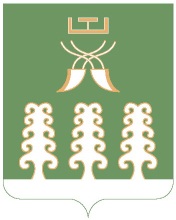 Администрация сельского поселенияДмитриево-Полянский сельсоветМуниципального районаШаранский районРеспублики Башкортостанул.Полевая, дом 2А, д.Дмитриева Поляна Шаранского района Республики Башкортостан, 452630 Тел./факс (34769) 2-68-00e-mail:dmpolss@yandex.ruhttp:// www.sharan-sovet,ru